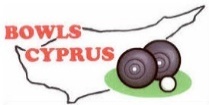 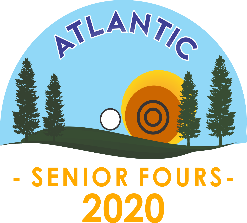                ATLANTIC 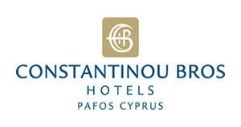       SENIOR FOURS 2020www.atlanticseniorfours.comDear Member NationAs you may be aware, Bowls Cyprus, under the sponsorship of the Constantinou Bros Hotels, has received formal approval from World Bowls to host a new competition known as the ‘Atlantic Senior Fours Championships’. The entire Championships will be held on the extensive greens at the Constantinou Bros Hotels in Paphos.As Event Manager, it is my pleasure to now formally invite all qualifying Member Nations in the World Bowls Atlantic Section to participate in this inaugural tournament.Commencing on 3 December 2020 and concluding on 15 December 2020, Member Nations may enter a maximum of 2 teams of four men and 2 teams of four ladies aged 55 and over at 1 April 2020. Teams will compete in sectional play during the first part of the tournament with knockout stages from quarter finals onwards. Following this, a knockout Mixed Fours Championship will take place comprising a maximum of 2 teams per nation which must be selected from players who competed in the first part of the tournament.To cover the possibility of over subscription, ‘first’ and ‘second’ teams should be identified in each of the three events.  Second team places would then be allocated via random draw and Nations advised well in advance if their second team is selected.  It should be noted that this 2020 championship is not a World qualifying event.Detailed Terms and Conditions in regard to accommodation are shown on the next pageMember Nations are requested to respond to this invitation, indicating an intent to enter and advise if you wish to take up the maximum allocation of 2 entries in men’s, women’s and mixed events by 31st March 2020.  Early expressions of interest (without commitment) would be greatly appreciated by the event organisers to assist with the overall planning.Please reply to eventmanager.asf2020@gmail.com and this address should also be used for any queries. A web-based team Registration Form will be available from 8 September 2019 and should be submitted by 30 June 2020 latest.  Please contact me for access details after 8 September 2019On behalf of the Organising Committee, Bowls Cyprus and Constantinou Bros Hotels I look forward to welcoming you to Cyprus to participate in this new event in the World calendar.Hazel BagshawEvent ManagerATLANTIC SENIOR FOURS 2020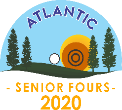 Organising CommitteeEvent Manager		Hazel Bagshaw	              eventmanager.asf2020@gmail.comTournament Director	Viv Tomlinson	              viv.asf2020@gmail.comTournament Director	Graham Tomlinson            graham.asf2020@gmail.comFinance Manager		Martin McMilllan	              martin.asf2020@gmail.comChief Technical Officer	Allan Thornhill	              allan.asf2020@gmail.comCBH Liaison 		Ann and Trevor Allman    ann.asf2020@gmail.com         CONSTANTINOU BROS HOTELS Special Rates for Competitors and Team ManagersAccommodation Dates - 2nd December to 16th December 2020Room rates per person per day for duration of the event (including bed, breakfast, light lunch* Farewell Dinner** and return airport transfers***)Twin Inland View      €70.00 per person per daySupplements per person per daySingle occupancy       €18.00Sea view                     €12.00Limited sea view        € 6.00Full Board (Dinner)    €18.00All competitors/team managers not taking this designated Atlantic Competition package for their stay at a Constantinou Bros Hotel or who book to stay at Constantinou Bros Hotels other than direct, will be required to pay €45 per person per day for the duration of the event.  This charge covers the Farewell Dinner**, light lunch* and other services.* Light lunch will include a soft drink or water** Farewell dinner will include a half bottle of wine per person plus water*** Transfers to and from Paphos airport on designated arrival and departure datesNOTESFor all others wishing to attend, the Farewell dinner will cost €50.00.Accommodation will be reserved on payment of deposit at the time of booking.Full payment of the balance due will be required upon arrival or earlier.